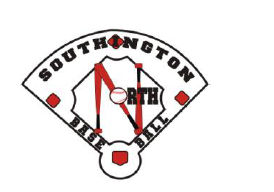 AgendaAgendaAgendaTopicSpeaker(s)Time 8:00pm 11/27/17Call to order PresidentNoted by secretary: Start 8:00pmTo Do List To Do List To Do List New Business future Board Meetings Monday, December TBD 8:00 pm Wood N TapNew Business future Board Meetings Monday, December TBD 8:00 pm Wood N TapNew Business future Board Meetings Monday, December TBD 8:00 pm Wood N TapParticipantsMolly Pierce, Chris Pierce, Joe Pagano, Missi Pagano, Jocelyn Pelletier, Todd Pelletier, Marc LeFort, Brett Miller, Ed Roderick, Andy Denorfia, Abby DiBenedetto, Lucas DiBenedetto, Mike DagataAdjournment 9:37pmPresident: Chris Noted by secretary: Molly